CURRICULUM VITAENome:	MassimilianoCognome:	LucchesiA.A. 2022-2023 Docente della Cattedra di Psicologia Economica e dei Consumi del Corso di Studi in Scienze e Tecniche Psicologiche, presso il Dipartimento di Scienze Umane della Libera Università Maria Santissima Assunta (LUMSA) di Roma.A.A. 2022-2023 Docente della Cattedra di Gestione delle Risorse Umane e del Benessere Organizzativo con Laboratorio di Orientamento al Lavoro del Corso di Studi in Programmazione e Gestione delle Politiche e dei Servizi Sociali, presso il Dipartimento Giurisprudenza, Economia, Politica e Lingue Moderne (GEPLI) della Libera Università Maria Santissima Assunta (LUMSA) di Roma.Da Ottobre 2022 ad oggi: Collaboratore Istituto per la Storia del Risorgimento Italiano- Complesso del Vittoriano come coordinatore delle attività di ufficio stampa e relazioni esterneDa Ottobre 2019 ad oggi: Consulente Relazioni Esterne di BITJAM e Responsabile dei progetti Europei in ambito turistico culturale e sportivo.Da Settembre 2018 a Dicembre 2019: Contratto di supporto alla didattica alla cattedra di Psicologia delle Organizzazioni al Corso di Laurea di Psicologia del Lavoro e delle Organizzazioni presso la Facoltà di Economia della Universitas Mercatorum (Università telematica delle Camere di Commercio Italiane).Da Settembre 2014 a Dicembre 2018: Prisma Srl. Direttore Comunicazione e Relazioni Esterne.A.A. 2013-2014 Docente al Master di Secondo Livello in “Gestione delle Risorse Umane” presso la Libera Università Maria Santissima Assunta (LUMSA) di Roma.A.A. 2013-2014 Coordinatore didattico del Master di Primo Livello in “Gestione, progettazione e promozione del patrimonio storico, artistico e culturale dei beni ecclesiastici” presso la Libera Università Maria Santissima Assunta (LUMSA) di Roma.Da Febbraio 2012 a Settembre 2015: Istituto per la Storia del Risorgimento Italiano- Complesso del Vittoriano responsabile dei laboratori didattici e curatore della mostra del progetto “RADICI: la memoria del passato e le nuove generazioni”. Collaborazione nella implementazione del portale CulturaItalia. Collaborazione al progetto “Les Musées Blessés – Le Muse Ferite- Università di Grenoble. Collaborazione alla implementazione del Portale Europeo Europeana 14-18 www.14-18.it .Da Agosto 2008 a Novembre 2011: Presidenza del Consiglio dei Ministri contratto individuale di lavoro a tempo determinato a tempo pieno di collaboratore all’ufficio stampa con delega alle relazioni esterne del Ministro della Gioventù.Da Ottobre 2008 ad oggi: Cultore della materia e collaboratore alla Cattedra di Psicologia del lavoro e delle organizzazioni, presso la Facoltà di Scienze della Formazione della Libera Università Maria Santissima Assunta (LUMSA) di Roma. All’interno di questa cattedra svolgo seminari sulla formazione, sulla gestione delle risorse umane, sul benessere organizzativo, sul clima organizzativo, sulla sicurezza in ambienti lavorativi, su stress, mobbing e burnout.Da Aprile 2007 a Settembre 2008: Cultore della materia alla Cattedra di Psicologia del lavoro e delle organizzazioni, presso la facoltà di Scienze Politiche della Libera Università degli Studi “S. Pio V” di Roma. All’interno di questa cattedra ho svolto seminari su ambiente, sicurezza del lavoro e soddisfazione lavorativa.Da Settembre 2000 a Luglio 2008: Collaborazione alla Cattedra di Psicologia delle comunicazioni sociali come Professore a contratto, presso la Facoltà di Scienze della Comunicazione della Libera Università Maria Santissima Assunta (LUMSA). All’interno di questa cattedra ho svolto seminari sulle tecniche di persuasione a fini commerciali.Da Settembre 2007 a Giugno 2008: Collaborazione coordinata e continuativa presso l’ISPESL (Istituto Superiore per la Prevenzione e la Sicurezza sul Lavoro) all’ufficio del personale Unità Funzionale I con funzioni amministrative.Da Febbraio 2000 a Dicembre 2007: Collaborazione alla Cattedra di Psicologia del Lavoro e delle Organizzazioni, presso la Facoltà di Psicologia della Libera Università Maria Santissima Assunta (LUMSA). All’interno di questa cattedra ho svolto seminari sul tema del mobbing, della formazione, della selezione e della sicurezza in ambiente lavorativo.Da Giugno 2005 a Dicembre 2005: Ministero della Salute; incarico di studio individuale in qualità di esperto concernente la ridefinizione, razionalizzazione, aggiornamento grafico e rilancio evolutivo dell’area ECM del sito www.ministerosalute.itDa Marzo 2003 a Settembre 2005: Tutor per il tirocinio degli studenti di psicologia con indirizzo lavoro ed organizzazione, presso la Facoltà di Scienze della Formazione della Libera Università Maria Santissima Assunta (LUMSA) di Roma.Da Novembre 2002 ad Aprile 2005: Regione Lazio contratto individuale di lavoro a tempo determinato a tempo pieno di collaboratore della Segreteria Particolare del Presidente della Giunta Regionale categoria D1.Da Settembre 1999 a Dicembre 2002: Collaborazione alla Cattedra di Psicologia del Lavoro, presso la Facoltà di Scienze Politiche della LUISS Guido-Carli di Roma. All’interno di questa cattedra ho svolto dei seminari sulla psicologia economica, sulla percezione del rischio e sul tema degli investimenti etici.Da Gennaio 2001 ad Aprile 2001: Stage in marketing (pubblicità e promozioni) presso la ERG Petroli.2012-2014:	Dottorato in Psicologia del lavoro e delle risorse umane (XXVI ciclo) presso la Facoltà di Scienze della Formazione della Libera Università Maria Santissima Assunta (LUMSA) di Roma. Tesi dal titolo “Capitale Intellettuale e Gestione delle Risorse Umane nel Terzo Settore: Le Cooperative Sociali”.1993-1999:	Laurea in Scienze Politiche, indirizzo politico sociale e della comunicazione conseguita presso la Libera Università degli Studi Sociali (LUISS) “Guido Carli di Roma.Tesi dal titolo “la Psicologia Economica: Lo studio degli investimenti etici nell’esperienza di alcuni istituti di credito italiani”. Diploma di laurea conseguito il 14 aprile 19991987-1992:	Maturità Classica, Istituto Santa Maria di Roma."Intellectual capital management among Italian non-profit socio-cooperatives", Journal of Workplace Learning, 2018“A qualitative study on the perception of intellectual capital among a group of senior managers of Italian social enterprises”, Knowledge Management Research & Practice (TKMR), 2018."Representation of intellectual capital’s components amongst Italian social enterprises",Journal of Intellectual Capital, Vol. 18 Issue: 3, pp.564-587 (2017). “Il voto acerbo” Levante Editori, Bari 2001.Working Paper “Banche Etiche”, n.69, 2000, ad opera del “Centro di Metodologia delle Scienze Sociali” della LUISS “Guido Carli” di Roma.Inglese:	conoscenza buona della lingua sia scritta che parlata.Francese:	conoscenza scolastica della lingua sia scritta che parlata.Ottima conoscenza del mondo dei social network.Buona conoscenza del pacchetto Office (Word, Access, Power Point, Excel).Utilizzo dei più comuni Browser per la navigazione in Internet e programmi per la gestione di posta elettronica1996-1997:	Fondo Mario Negri (per meriti universitari)Da Settembre 2011 ad oggi: Comitato di Redazione della Rivista “Nova Itinera”,Quadrimestrale di legislazione, dottrina ed attualità giuridicaDa Settembre 2020 ad oggi: Tra i Fondatori della testata giornalistica “ WEWELFARE”wewelfare.itDa Gennaio 2021: Socio Fondatore della Associazione “VALENZE” (neurodiversità autismo lavoro), nata per supportare i ragazzi autistici a mettere a frutto i propri talenti e trovare un lavoro pronto a riconoscerli e valorizzarliAutorizzo l’utilizzo dei dati personali così come regolamentato dalle attuali leggi sulla privacy (legge 675/96).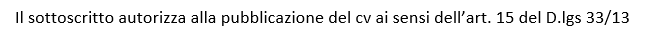 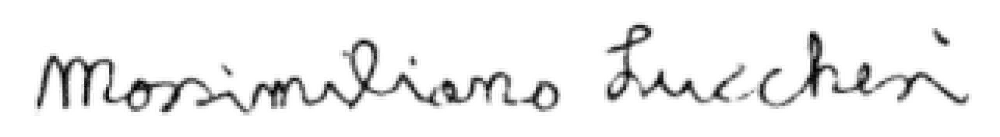 